О внесении изменений в постановление администрации муниципального образования Соль-Илецкий городской округ от 20.03.2020 № 517-п «О мерах по противодействию распространению на территории муниципального образования Соль-Илецкий городской округ новой коронавирусной инфекции (COVID-19)»В соответствии с указом Губернатора Оренбургской области от 17.03.2020 № 112-ук «О мерах по противодействию распространению в Оренбургской области новой коронавирусной инфекции (2019-nCoV)» постановляю:1. Внести следующие изменения в постановление администрации муниципального образования Соль-Илецкий городской округ Оренбургской области от 20.03.2020 № 517-п «О мерах по противодействию распространению на территории муниципального образования Соль-Илецкий городской округ новой коронавирусной инфекции (COVID-19):1.1. В пункте 2 постановления:в абзаце первом слова «по 8 февраля 2022 года» заменить словами «по 15 февраля 2022 года»;абзац пятый изложить в новой редакции:«оказание услуг несовершеннолетним в детских развлекательных центрах (игровых комнатах), аттракционах, расположенных в помещениях, детских студиях, театрах, концертных организациях, кинотеатрах (кинозалах), организациях, оказывающих физкультурно-оздоровительные услуги (в том числе фитнес-центрах (фитнес-клубах), тренажерных залах), бассейнах, аквапарках, батутных центрах, танцевальных студиях, цирках, зоопарках, выставках, музеях, библиотеках и других организациях (объектах), оказывающих подобные услуги.»;в абзаце восемнадцатом слова «по 8 февраля 2022 года» заменить словами «по 15 февраля 2022 года».1.2. Пункт 42 постановления изложить в новой редакции:«42. Всем хозяйствующим субъектам (включая собственников, арендодателей (субарендодателей) и арендаторов (субарендаторов) обеспечить исключение допуска:несовершеннолетних в детские развлекательные центры (игровые комнаты), аттракционы, расположенные в помещениях, детские студии, театры, концертные организации, кинотеатры (кинозалы), организации, оказывающие физкультурно-оздоровительные услуги (в том числе фитнес-центры (фитнес-клубы), тренажерные залы), бассейны, аквапарки, батутные центры, танцевальные студии, цирки, зоопарки, выставки, музеи, библиотеки и другие организации (объекты), оказывающие подобные услуги;несовершеннолетних в возрасте до 16 лет без сопровождения их законными представителями в торгово-развлекательные комплексы (центры).».1.3. Абзац третий подпункта 8.6 пункта 8 изложить в новой редакции: «При проведении богослужений обеспечить соблюдение участниками богослужения требований санитарно-эпидемиологического законодательства, включая обязательное использование средств индивидуальной защиты (маски), установку в общедоступных местах антисептических средств для обработки рук, контроль за соблюдением участниками богослужения установленных требований.».1.4. В пункте 9 постановления:подпункт 9.11 признать утратившим силу;абзац пятнадцатый, двадцать второй подпункта 9.5 признать утратившим силу;в подпункте 9.91:абзац первый изложить в новой редакции:«9.91. Организации, осуществляющие образовательную деятельность на территории Оренбургской области, реализующие программы дополнительного образования детей при обучении с очным присутствием, обеспечить:»;абзац второй признать утратившим силу;подпункт 9.12 дополнить абзацем четырнадцатым следующего содержания:«в зависимости от эпидемиологической обстановки на территории соответствующего муниципального образования при наличии решения штаба (областного или муниципального) по предупреждению завоза и распространения коронавирусной инфекции обеспечивать медицинские организации автомобильным транспортом для медицинского обслуживания населения по месту жительства.».2. Контроль за исполнением настоящего постановления оставляю за собой.3. Постановление вступает в силу после его подписания и подлежит официальному опубликованию.Глава муниципального образованияСоль-Илецкий городской округ                                                     В.И. ДубровинРазослано: в прокуратуру Соль-Илецкого района, организационный отдел, структурным подразделениям администрации округа, заинтересованным организациям и учреждениям, в дело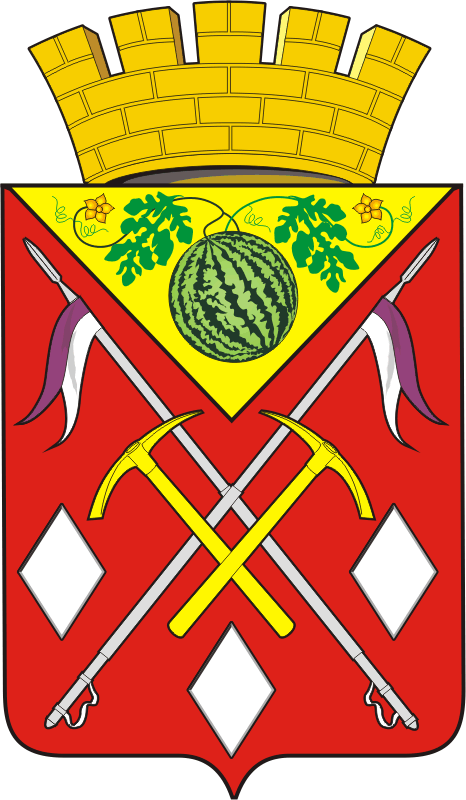 АДМИНИСТРАЦИЯМУНИЦИПАЛЬНОГООБРАЗОВАНИЯСОЛЬ-ИЛЕЦКИЙГОРОДСКОЙ ОКРУГОРЕНБУРГСКОЙ ОБЛАСТИПОСТАНОВЛЕНИЕ09.02.2022 № 228-п